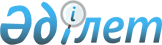 О внесении изменений в приказ Министра юстиции Республики Казахстан от 13 марта 1998 года № 177
					
			Утративший силу
			
			
		
					Приказ Министра юстиции Республики Казахстан от 9 июля 1999 года № 395. Зарегистрирован в Министерстве юстиции Республики Казахстан 15.07.1999г. N 839. Утратил силу - приказом Министра юстиции РК от 4 ноября 2004 года N 325 (V043191)



      Во исполнение пункта 2 
 постановления 
 Правительства Республики Казахстан "О внесении изменений в постановление Кабинета Министров Республики Казахстан от 16 августа 1995 года № 1127" от 31 мая 1999 года № 669 приказываю: 




      1. Внести в 
 приказ 
 Министра юстиции Республики Казахстан от 13 марта 1998 года № 177 следующие изменения: 



      в Положении о порядке выдачи лицензий на право занятия нотариальной деятельностью, утвержденном указанным приказом: 



      абзац пункта 5 изложить в следующей редакции: 



      "Лицензиат вносит разовый лицензионный сбор в размере, установленном Правительством Республики Казахстан"; 



      в пункте 13 слова "10-кратного расчетного показателя в соответствии с законодательством Республики Казахстан" заменить словами "предусмотренном пунктом 5 настоящего Положения". 




      2. Настоящий приказ вступает в силу со дня подписания. 




 



      Министр 

					© 2012. РГП на ПХВ «Институт законодательства и правовой информации Республики Казахстан» Министерства юстиции Республики Казахстан
				